Leermeester- en praktijkopleiderbijeenkomst masteropleidingen Advanced Nursing Practice en Physician Assistant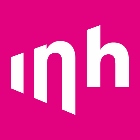 27 juni 2019, locatie hogeschool Inholland, Boelelaan 1109, AmsterdamThema: Juridische Zaken17.00 – 18.00 uur	Binnenloop met broodjes en koffie/thee18.00 uur		Hans Springer, opening en nieuwe ontwikkelingen beroepsgroepen PA en ANP	18.30 uur		Ingrid Christiaans behandelt achtereenvolgens:Gevolgen BIG-registratie voor de PA, net als de ANPBekwaam en bevoegdEindverantwoordelijkheid van handelen: Verschil tijdens en na de opleiding? Hoe zit het met de aansprakelijkheid?Voorbehouden handelingenRecente wijzigingen tuchtrechtVoorbeelden tuchtrechtzaken; cases20.00 uur 		Afsluiting door Hans Springer